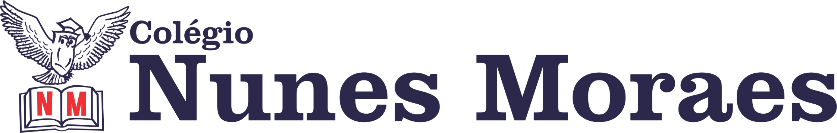                                                                         Thomas AthkinsonBoa tarde. Boas aulas. MUITO IMPORTANTE: Baixe o Google Meet. Se tiver dificuldades em fazer isso, peça ajuda aos coordenadores. Queremos começar a usar a ferramenta o mais breve possível.   NÃO ESQUEÇA: - Durante a aula, seu professor  acompanha você pelo whatsapp. Pode fazer peguntas, que  ele vai encontrar a melhor forma de atendê-lo.   - As atividades de classe também valem nota. Envie foto das atividades feitas  para NUNES MORAES Sede 1. Não se esqueça de colocar na página  o nome da disciplina, o seu nome e o seu número. Seu professor vai avisar a hora de enviar. -  As atividades de casa devem ser enviadas para o professor na próxima aula da disciplina, sempre durante o tempo da videoaula. 1ª AULA: 13h -13:55’   - INGLÊS – PROFESSORA MONNALYSA FONTINELECAPÍTULO 6 Link da aula: https://www.youtube.com/watch?v=87X27AP7Yhg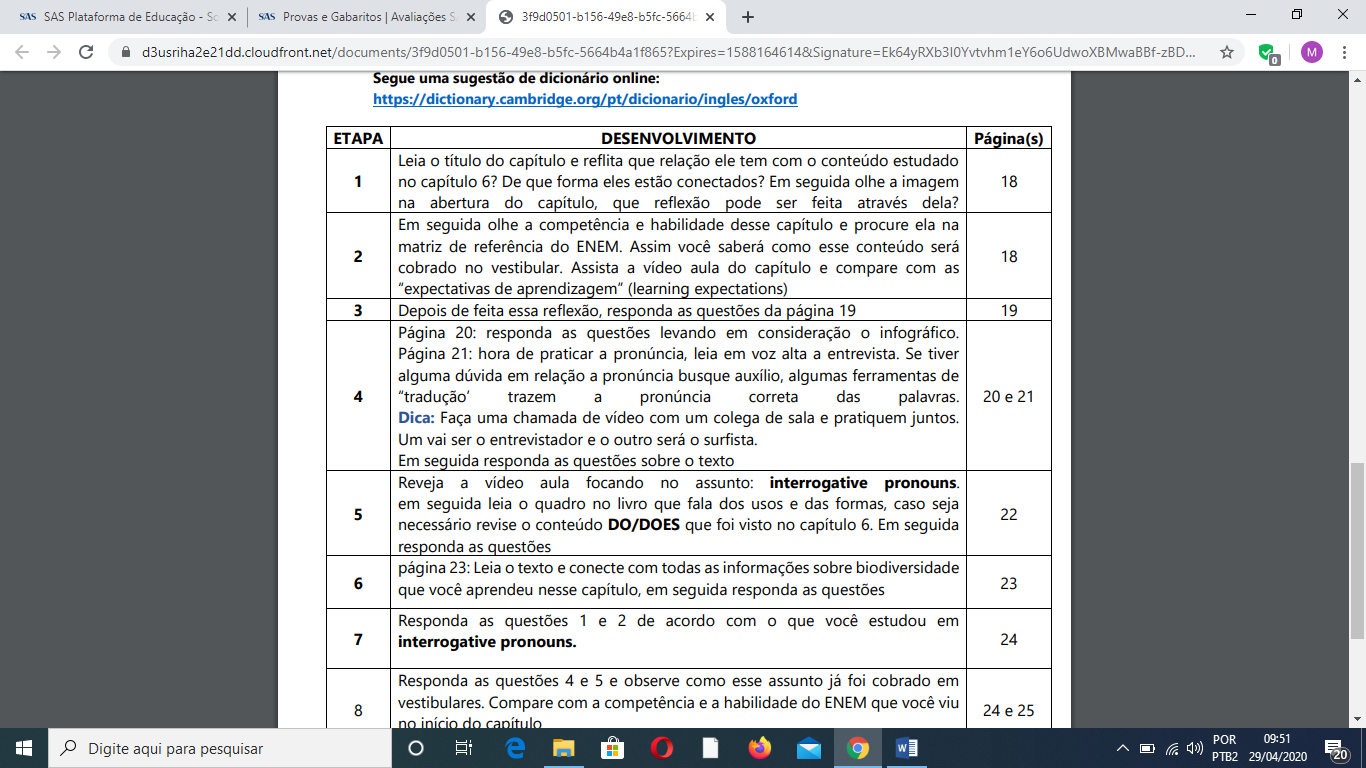 *Envie foto das atividades realizadas para NUNES MORAES Sede 1. Escreva a matéria, seu nome e seu número em cada página. Link para correção páginas 18 a 25: https://drive.google.com/open?id=1aBCVIEXLqWOvlgST0BCYsPD-kwFZN7W42ª AULA: 13:55’-14:50’    -  FÍSICA – PROFESSOR DENILSON SOUSA CAPÍTULO 6 – MOVIMENTO CIRCULAR 1° passo: Organize-se com seu material. Livro de física, caderno, lápis e borracha.2° passo: Acesse a plataforma SAS e veja no gabarito das atividades a solução das questões feitas por você na aula anterior.  (Se ficar alguma dúvida sobre as soluções, entre em contato com o professor Denilson, via grupo da turma no WhatsApp 3° passo: Assista à videoaula com o professor Denilson Sousa corrigindo as questões da aula anterior e iniciando o cap. 06. Para assistir a aula acesse o seguinte link:https://youtu.be/Vt0OswRPxWg  4° passo: Responda às seguintes questões Página 24 q. 3, 4 e 5. *Envie foto das atividades realizadas para NUNES MORAES Sede 1. Escreva a matéria, seu nome e seu número em cada página. 3ª AULA: 14:50’-15:45’  - BIOLOGIA 1 – PROFESSOR  GONZAGA MARTINS  CAPÍTULO 5: RESPIRAÇÃO CELULAR E FERMENTAÇÃO Passo 1 – Assista à videoaula no link abaixohttps://youtu.be/SSoz_DbQCJQPasso 2 - Realize a leitura da teoria proposta ao longo do capítulo (páginas 8 e 9).Passo 3 - Realize os exercícios 1, 3 e 4 da seção "Atividades para sala" (página 10)Passo 4 - Faça uma tabela comparando a respiração aeróbia e a respiração anaeróbia.*Envie fotos das atividades realizadas para NUNES MORAES Sede 1. Escreva a matéria, seu nome e seu número em cada página. Passo 5 – Tarefa de casa: Realize os exercícios 2, 3, 5, 7 e 10 da seção "Atividades Propostas" (página 11 a 13) INTERVALO: 15:45’-16:10’  4ª AULA:   16:10’-17:05’  --  FÍSICA – PROFESSOR DENILSON SOUSA   CAPÍTULO 6 – MOVIMENTO CIRCULAR 1° passo: Organize-se com seu material. Livro de física, caderno, lápis e borracha.2° passo: Assista a vídeo-aula com o professor Denilson Sousa explicando sobre transmissão do movimento circular. Para assistir a aula acesse o seguinte link:https://youtu.be/0I310B7JNqM3° passo: Agora, com base no que você aprendeu, responda os seguintes exercícios: Página 25. Q. 6, 7 e 8*Envie fotos das atividades realizadas para NUNES MORAES Sede 1. Escreva a matéria, seu nome e seu número em cada página5ª AULA:   17:05’- 18:00’  - ÁLGEBRA    -   PROFESSOR BETOWER MORAISCAPÍTULO  6- FUNÇÃO AFIM – I(Páginas 10ª 19) ORIENTAÇÕES1 – Assista a Vídeo aula pelo link:  https://aovivo.saseducacao.com.br/assistir/784  2 – Agora veja com atenção as informações abaixo- Você já sabe que a função afim é descrita pela forma y = ax + b,  onde a e b são números reais e são chamados de coeficientes numéricos.-Especificamente na função afim , esses coeficientes numéricos possuem denominações definidas. A saber:	I – O coeficiente numérico a , recebe o nome de coeficiente angular – este valor representa a taxa de variação da função, ou seja, indica o quanto a função aumenta ou diminui.         II  – O coeficiente numérico b recebe o nome de coeficiente linear – este valor representa a parte invariável       ( valor fixo) presente na função3 - Classificação das funçõesDe acordo com os valores dos coeficiente numéricos a e b da função afim, ele recebe uma classificação diferente. Veja;4.1) se a0 e b 0 , a função é denominada Função Afim   Ex. f(x) = 3x + 44.2) se a 0 e b = 0, a função é denominada Função Linear . Ex. f(x) = 3x4.3) se a = 0 e b0 , a função é denominada Função Constante . Ex. f(x) = 44.4) Se a = 1 e b = 0, a função é denominada Função Identidade . Ex f(x) = x 4 – Agora, para comprovar sua compreensão, resolva em seu caderno, as questões dadas abaixo * Em cada questão dada abaixo, determine os valores do coeficiente angular (a), do coeficiente Linearb) e dê a classificação da função. Siga o ExemploEX: f(x) =  + 4            coeficiente angular  a =  , coeficiente linear b = 4, classificação = Função AfimQ.01) f(x) = 2x – 4Q.02) f(x) = Q.03) f(x) = 8Q.04) f(x) = x*Envie fotos das atividades realizadas para NUNES MORAES Sede 1. Escreva a matéria, seu nome e seu número em cada páginaDIA 13 DE MAIO DE 2020 – 1ª SÉRIE EM – TURMA A